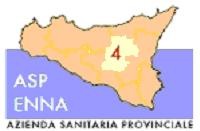 Unità Operativa: UOC- Distretto Sanitario di EnnaTabella Tipologia di procedimentoCure DomiciliariContenuti dell’obbligo1) breve descrizione del procedimento con indicazione di tutti i riferimenti normativi utiliAssistenza domiciliare integrata; ricovero presso Residenze Sanitarie Assistite, D.A.26/01/2011 e D.A. 24/05/20102) unità organizzative responsabili dell'istruttoriaUOC- Distretto Sanitario di Enna-3) l'ufficio del procedimento, unitamente ai recapiti telefonici e alla casella di posta elettronica istituzionaleP.U.A e UVM . Responsabile UVM, Dott.ssa Concetta Palazzo, tel. 0935520584-585 email: curedomiciliari.enna@asp.enna.it. Assistenti sociali: Dott.ssa. Lanzafame Gabriella tel. 0935 520578 e Dott. Gabriele Mantrino, tel.0935 520559, viale Armando Diaz n. 49, 94100 Enna Alta.Infermiere: Scaduto Francesco, tel. 0935/520584.4) ove diverso, l'ufficio competente all'adozione del provvedimento finale, con l'indicazione del nome del responsabile dell'ufficio unitamente ai rispettivi recapiti telefonici e alla casella di posta elettronica istituzionaleDirettore dell’U.O.C.- Distretto Sanitario di Enna, Dott.ssa Concetta Palazzo, tel. 0935520584, email segreteria.distrettoenna@asp.enna.it, curedomiciliari.enna@asp.enna.it. Distretto Sanitario di Enna Viale Armando Diaz n. 49, angolo Via Calascibetta, 94100 Enna Alta.5) modalità con le quali gli interessati possono ottenere le informazioni relative ai procedimenti in corso che li riguardinoModalità telefonica, elettronica tramite richiesta ai recapiti sopra indicati o con istanza di accesso agli atti6) termine fissato in sede di disciplina normativa del procedimento per la conclusione con l'adozione di un provvedimento espresso e ogni altro termine procedimentale rilevante48 ore (dalla segnalazione al P.U.A alla costituzione dell’ U.V.M.ed emissione del PAI e/o autorizzazione ricovero per RSA)7) procedimenti per i quali il provvedimento dell'amministrazione può essere sostituito da una dichiarazione dell'interessato ovvero il procedimento può concludersi con il silenzio-assenso dell'amministrazioneNon presenti8) strumenti di tutela amministrativa e giurisdizionale, riconosciuti dalla legge in favore dell'interessato, nel corso del procedimento nei confronti del provvedimento finale ovvero nei casi di adozione del provvedimento oltre il termine predeterminato per la sua conclusione e i modi per attivarliRicorso straordinario al Presidente della Regione siciliana. Ricorso al TAR. Ricorso al titolare del potere sostitutivo.9) link di accesso al servizio on line, ove sia già disponibile in rete, o tempi previsti per la sua attivazioneNon presenti10) modalità per l'effettuazione dei pagamenti eventualmente necessari, con i codici IBAN identificativi del conto di pagamento, ovvero di imputazione del versamento in Tesoreria, tramite i quali i soggetti versanti possono effettuare i pagamenti mediante bonifico bancario o postale, ovvero gli identificativi del conto corrente postale sul quale i soggetti versanti possono effettuare i pagamenti mediante bollettino postale, nonchè i codici identificativi del pagamento da indicare obbligatoriamente per il versamentoNon presenti11) nome del soggetto a cui è attribuito, in caso di inerzia, il potere sostitutivo, nonchè modalità per attivare tale potere, con indicazione dei recapiti telefonici e delle caselle di posta elettronica istituzionaleDirettore Generale dell’ASP di Enna (art. 2, comma 9 bis, l. 241/1990). Modalità di attivazione tramite posta elettronica. Tel. 0935520111 e posta elettronica istituzionale: protocollo.generale@pec.asp.enna.itPer i procedimenti ad istanza di parte:1) atti e documenti da allegare all'istanza e modulistica necessaria, compresi i fac-simile per le autocertificazioniScheda S.V.A.M.A. , autocertificazioni varie, modello privacy2) uffici ai quali rivolgersi per informazioni, orari e modalità di accesso con indicazione degli indirizzi, recapiti telefonici e caselle di posta elettronica istituzionale a cui presentare le istanze-PUA sito in via calascibetta 1 (poliambulatorio Enna Alta ) apertura Lunedì martedi giovedi venerdi 10,00 -12.00Lunedì e giovedi 16,00-17,00 Mercoledì chiusoUVM 2 piano viale Diaz 49 da Lunedì-a venerdi 9,00 12,00, email curedomiciliari.enna@asp.enna.itTel.0935 520559